    ESOGÜ Karşılaştırmalı Edebiyat Bölümü Ders Bilgi Formu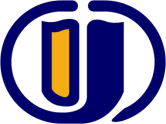 DÖNEM BAHARDERSİN KODU121918048DERSİN ADIRusça VIIIYARIYILHAFTALIK DERS SAATİHAFTALIK DERS SAATİHAFTALIK DERS SAATİHAFTALIK DERS SAATİHAFTALIK DERS SAATİHAFTALIK DERS SAATİDERSİNDERSİNDERSİNDERSİNDERSİNYARIYILTeorikTeorikUygulamaLaboratuarLaboratuarLaboratuarKredisiAKTSTÜRÜTÜRÜDİLİ8220        0       0       02 3ZORUNLU ( )  SEÇMELİ ( x )ZORUNLU ( )  SEÇMELİ ( x )RusçaDERSİN KATEGORİSİDERSİN KATEGORİSİDERSİN KATEGORİSİDERSİN KATEGORİSİDERSİN KATEGORİSİDERSİN KATEGORİSİDERSİN KATEGORİSİDERSİN KATEGORİSİDERSİN KATEGORİSİDERSİN KATEGORİSİDERSİN KATEGORİSİDERSİN KATEGORİSİGenel EdebiyatGenel EdebiyatYabancı DilYabancı DilYabancı DilYabancı DilKarşılaştırmalı EdebiyatKarşılaştırmalı EdebiyatKarşılaştırmalı EdebiyatKarşılaştırmalı EdebiyatKarşılaştırmalı EdebiyatSosyal BilimxxxxDEĞERLENDİRME ÖLÇÜTLERİDEĞERLENDİRME ÖLÇÜTLERİDEĞERLENDİRME ÖLÇÜTLERİDEĞERLENDİRME ÖLÇÜTLERİDEĞERLENDİRME ÖLÇÜTLERİDEĞERLENDİRME ÖLÇÜTLERİDEĞERLENDİRME ÖLÇÜTLERİDEĞERLENDİRME ÖLÇÜTLERİDEĞERLENDİRME ÖLÇÜTLERİDEĞERLENDİRME ÖLÇÜTLERİDEĞERLENDİRME ÖLÇÜTLERİDEĞERLENDİRME ÖLÇÜTLERİYARIYIL İÇİYARIYIL İÇİYARIYIL İÇİYARIYIL İÇİYARIYIL İÇİFaaliyet türüFaaliyet türüFaaliyet türüFaaliyet türüFaaliyet türüSayı%YARIYIL İÇİYARIYIL İÇİYARIYIL İÇİYARIYIL İÇİYARIYIL İÇİI. Ara SınavI. Ara SınavI. Ara SınavI. Ara SınavI. Ara Sınav1 25 YARIYIL İÇİYARIYIL İÇİYARIYIL İÇİYARIYIL İÇİYARIYIL İÇİII. Ara SınavII. Ara SınavII. Ara SınavII. Ara SınavII. Ara Sınav 125 YARIYIL İÇİYARIYIL İÇİYARIYIL İÇİYARIYIL İÇİYARIYIL İÇİKısa SınavKısa SınavKısa SınavKısa SınavKısa SınavYARIYIL İÇİYARIYIL İÇİYARIYIL İÇİYARIYIL İÇİYARIYIL İÇİÖdevÖdevÖdevÖdevÖdevYARIYIL İÇİYARIYIL İÇİYARIYIL İÇİYARIYIL İÇİYARIYIL İÇİProjeProjeProjeProjeProjeYARIYIL İÇİYARIYIL İÇİYARIYIL İÇİYARIYIL İÇİYARIYIL İÇİRaporRaporRaporRaporRaporYARIYIL İÇİYARIYIL İÇİYARIYIL İÇİYARIYIL İÇİYARIYIL İÇİDiğer (………)Diğer (………)Diğer (………)Diğer (………)Diğer (………)YARIYIL SONU SINAVIYARIYIL SONU SINAVIYARIYIL SONU SINAVIYARIYIL SONU SINAVIYARIYIL SONU SINAVI1 50 VARSA ÖNERİLEN ÖNKOŞUL(LAR)VARSA ÖNERİLEN ÖNKOŞUL(LAR)VARSA ÖNERİLEN ÖNKOŞUL(LAR)VARSA ÖNERİLEN ÖNKOŞUL(LAR)VARSA ÖNERİLEN ÖNKOŞUL(LAR)DERSİN KISA İÇERİĞİDERSİN KISA İÇERİĞİDERSİN KISA İÇERİĞİDERSİN KISA İÇERİĞİDERSİN KISA İÇERİĞİDilbilgisi, okuma, yazma, konuşma, dinleme, anlatma, tartışma gibi yöntemleri kullanarak Rus dili üzerine bilgiler genişletilir. Kelime ve kelime birleşmeleri bilgisi 2500’den fazlaya çıkarılıyor.  Dilbilgisi, okuma, yazma, konuşma, dinleme, anlatma, tartışma gibi yöntemleri kullanarak Rus dili üzerine bilgiler genişletilir. Kelime ve kelime birleşmeleri bilgisi 2500’den fazlaya çıkarılıyor.  Dilbilgisi, okuma, yazma, konuşma, dinleme, anlatma, tartışma gibi yöntemleri kullanarak Rus dili üzerine bilgiler genişletilir. Kelime ve kelime birleşmeleri bilgisi 2500’den fazlaya çıkarılıyor.  Dilbilgisi, okuma, yazma, konuşma, dinleme, anlatma, tartışma gibi yöntemleri kullanarak Rus dili üzerine bilgiler genişletilir. Kelime ve kelime birleşmeleri bilgisi 2500’den fazlaya çıkarılıyor.  Dilbilgisi, okuma, yazma, konuşma, dinleme, anlatma, tartışma gibi yöntemleri kullanarak Rus dili üzerine bilgiler genişletilir. Kelime ve kelime birleşmeleri bilgisi 2500’den fazlaya çıkarılıyor.  Dilbilgisi, okuma, yazma, konuşma, dinleme, anlatma, tartışma gibi yöntemleri kullanarak Rus dili üzerine bilgiler genişletilir. Kelime ve kelime birleşmeleri bilgisi 2500’den fazlaya çıkarılıyor.  Dilbilgisi, okuma, yazma, konuşma, dinleme, anlatma, tartışma gibi yöntemleri kullanarak Rus dili üzerine bilgiler genişletilir. Kelime ve kelime birleşmeleri bilgisi 2500’den fazlaya çıkarılıyor.  DERSİN AMAÇLARIDERSİN AMAÇLARIDERSİN AMAÇLARIDERSİN AMAÇLARIDERSİN AMAÇLARIDersin amacı Rusçanın kullanım yöntemlerini benimsetmek, Rus dili üzerine bilgileri derinleştirmektir. Bu dersi aldıktan sonra öğrenciler düşündüğü her şeyi daha geniş şekilde anlatabilir, anlama, anlatma ve okuma hızlarını pekiştirirler.Dersin amacı Rusçanın kullanım yöntemlerini benimsetmek, Rus dili üzerine bilgileri derinleştirmektir. Bu dersi aldıktan sonra öğrenciler düşündüğü her şeyi daha geniş şekilde anlatabilir, anlama, anlatma ve okuma hızlarını pekiştirirler.Dersin amacı Rusçanın kullanım yöntemlerini benimsetmek, Rus dili üzerine bilgileri derinleştirmektir. Bu dersi aldıktan sonra öğrenciler düşündüğü her şeyi daha geniş şekilde anlatabilir, anlama, anlatma ve okuma hızlarını pekiştirirler.Dersin amacı Rusçanın kullanım yöntemlerini benimsetmek, Rus dili üzerine bilgileri derinleştirmektir. Bu dersi aldıktan sonra öğrenciler düşündüğü her şeyi daha geniş şekilde anlatabilir, anlama, anlatma ve okuma hızlarını pekiştirirler.Dersin amacı Rusçanın kullanım yöntemlerini benimsetmek, Rus dili üzerine bilgileri derinleştirmektir. Bu dersi aldıktan sonra öğrenciler düşündüğü her şeyi daha geniş şekilde anlatabilir, anlama, anlatma ve okuma hızlarını pekiştirirler.Dersin amacı Rusçanın kullanım yöntemlerini benimsetmek, Rus dili üzerine bilgileri derinleştirmektir. Bu dersi aldıktan sonra öğrenciler düşündüğü her şeyi daha geniş şekilde anlatabilir, anlama, anlatma ve okuma hızlarını pekiştirirler.Dersin amacı Rusçanın kullanım yöntemlerini benimsetmek, Rus dili üzerine bilgileri derinleştirmektir. Bu dersi aldıktan sonra öğrenciler düşündüğü her şeyi daha geniş şekilde anlatabilir, anlama, anlatma ve okuma hızlarını pekiştirirler.DERSİN MESLEK EĞİTİMİNİ SAĞLAMAYA YÖNELİK KATKISIDERSİN MESLEK EĞİTİMİNİ SAĞLAMAYA YÖNELİK KATKISIDERSİN MESLEK EĞİTİMİNİ SAĞLAMAYA YÖNELİK KATKISIDERSİN MESLEK EĞİTİMİNİ SAĞLAMAYA YÖNELİK KATKISIDERSİN MESLEK EĞİTİMİNİ SAĞLAMAYA YÖNELİK KATKISI Rus edebiyatından orijinal dilde kısa öyküler okur ve çevirirler. Rus edebiyatından orijinal dilde kısa öyküler okur ve çevirirler. Rus edebiyatından orijinal dilde kısa öyküler okur ve çevirirler. Rus edebiyatından orijinal dilde kısa öyküler okur ve çevirirler. Rus edebiyatından orijinal dilde kısa öyküler okur ve çevirirler. Rus edebiyatından orijinal dilde kısa öyküler okur ve çevirirler. Rus edebiyatından orijinal dilde kısa öyküler okur ve çevirirler.DERSİN ÖĞRENİM ÇIKTILARIDERSİN ÖĞRENİM ÇIKTILARIDERSİN ÖĞRENİM ÇIKTILARIDERSİN ÖĞRENİM ÇIKTILARIDERSİN ÖĞRENİM ÇIKTILARIBu dersten sonra öğrencilerismin “ile” halini sıfat, sahiplik ve işaret zamiri ile birlikte tekil ve çoğul kullanabilirler;hareket fiillerini daha geniş kullanabilirler;edatları, bağlaçları öğrenmiş bulunuyorlar;kelime yapısına kullanılan ekler hakkında bilgi ediniyorlar;metin anlatır, kısa öyküler yazarlar.Bu dersten sonra öğrencilerismin “ile” halini sıfat, sahiplik ve işaret zamiri ile birlikte tekil ve çoğul kullanabilirler;hareket fiillerini daha geniş kullanabilirler;edatları, bağlaçları öğrenmiş bulunuyorlar;kelime yapısına kullanılan ekler hakkında bilgi ediniyorlar;metin anlatır, kısa öyküler yazarlar.Bu dersten sonra öğrencilerismin “ile” halini sıfat, sahiplik ve işaret zamiri ile birlikte tekil ve çoğul kullanabilirler;hareket fiillerini daha geniş kullanabilirler;edatları, bağlaçları öğrenmiş bulunuyorlar;kelime yapısına kullanılan ekler hakkında bilgi ediniyorlar;metin anlatır, kısa öyküler yazarlar.Bu dersten sonra öğrencilerismin “ile” halini sıfat, sahiplik ve işaret zamiri ile birlikte tekil ve çoğul kullanabilirler;hareket fiillerini daha geniş kullanabilirler;edatları, bağlaçları öğrenmiş bulunuyorlar;kelime yapısına kullanılan ekler hakkında bilgi ediniyorlar;metin anlatır, kısa öyküler yazarlar.Bu dersten sonra öğrencilerismin “ile” halini sıfat, sahiplik ve işaret zamiri ile birlikte tekil ve çoğul kullanabilirler;hareket fiillerini daha geniş kullanabilirler;edatları, bağlaçları öğrenmiş bulunuyorlar;kelime yapısına kullanılan ekler hakkında bilgi ediniyorlar;metin anlatır, kısa öyküler yazarlar.Bu dersten sonra öğrencilerismin “ile” halini sıfat, sahiplik ve işaret zamiri ile birlikte tekil ve çoğul kullanabilirler;hareket fiillerini daha geniş kullanabilirler;edatları, bağlaçları öğrenmiş bulunuyorlar;kelime yapısına kullanılan ekler hakkında bilgi ediniyorlar;metin anlatır, kısa öyküler yazarlar.Bu dersten sonra öğrencilerismin “ile” halini sıfat, sahiplik ve işaret zamiri ile birlikte tekil ve çoğul kullanabilirler;hareket fiillerini daha geniş kullanabilirler;edatları, bağlaçları öğrenmiş bulunuyorlar;kelime yapısına kullanılan ekler hakkında bilgi ediniyorlar;metin anlatır, kısa öyküler yazarlar.TEMEL DERS KİTABITEMEL DERS KİTABITEMEL DERS KİTABITEMEL DERS KİTABITEMEL DERS KİTABI1. Start 1-2, Moskova, 1988;2. Start 1-2, Moskova, (Sözlük),1988;3. Pulkina. Rusça grameri üzerine alıştırmalar kitabı. Moskova, 2000;1. Start 1-2, Moskova, 1988;2. Start 1-2, Moskova, (Sözlük),1988;3. Pulkina. Rusça grameri üzerine alıştırmalar kitabı. Moskova, 2000;1. Start 1-2, Moskova, 1988;2. Start 1-2, Moskova, (Sözlük),1988;3. Pulkina. Rusça grameri üzerine alıştırmalar kitabı. Moskova, 2000;1. Start 1-2, Moskova, 1988;2. Start 1-2, Moskova, (Sözlük),1988;3. Pulkina. Rusça grameri üzerine alıştırmalar kitabı. Moskova, 2000;1. Start 1-2, Moskova, 1988;2. Start 1-2, Moskova, (Sözlük),1988;3. Pulkina. Rusça grameri üzerine alıştırmalar kitabı. Moskova, 2000;1. Start 1-2, Moskova, 1988;2. Start 1-2, Moskova, (Sözlük),1988;3. Pulkina. Rusça grameri üzerine alıştırmalar kitabı. Moskova, 2000;1. Start 1-2, Moskova, 1988;2. Start 1-2, Moskova, (Sözlük),1988;3. Pulkina. Rusça grameri üzerine alıştırmalar kitabı. Moskova, 2000;YARDIMCI KAYNAKLARYARDIMCI KAYNAKLARYARDIMCI KAYNAKLARYARDIMCI KAYNAKLARYARDIMCI KAYNAKLAR Rogojnikova, R. Rusça – Türkçe sözcüğe eşdeğer ifadeler sözlüğü. Multilingual; İstanbul, 2000 Sokolovskaya, K. Konuşmada 300 sürekli ve süreksiz fiil. Moskova, 2000;3.   Havronina. Alıştırmalarla Rusça. Moskova, 1988;4.   Muravyeva, L. Rusça’da hareket fiilleri. Multilingual;İstanbul, 2000; 5.   Kaljanova, E. Rusça’da fiil çekimleri. Multilingual; İstanbul, 2000;6.   Tolmaçova, V;  Kokorina, S. Rusça’da fiil kiplerinin eğitimi sözlüğü. Moskova, 1995;7.   Fleming, S; Key, S. Konuşma Rusça’sı. Londra,1998;8.   Okuma eğitimi üzerine ders kitabı. Moskova, 1982;9.   Antonova, D; Ryakina, Y; Sesbilgisi ve tonlanma üzerine ders kitabı. Moskova, 1977; Rogojnikova, R. Rusça – Türkçe sözcüğe eşdeğer ifadeler sözlüğü. Multilingual; İstanbul, 2000 Sokolovskaya, K. Konuşmada 300 sürekli ve süreksiz fiil. Moskova, 2000;3.   Havronina. Alıştırmalarla Rusça. Moskova, 1988;4.   Muravyeva, L. Rusça’da hareket fiilleri. Multilingual;İstanbul, 2000; 5.   Kaljanova, E. Rusça’da fiil çekimleri. Multilingual; İstanbul, 2000;6.   Tolmaçova, V;  Kokorina, S. Rusça’da fiil kiplerinin eğitimi sözlüğü. Moskova, 1995;7.   Fleming, S; Key, S. Konuşma Rusça’sı. Londra,1998;8.   Okuma eğitimi üzerine ders kitabı. Moskova, 1982;9.   Antonova, D; Ryakina, Y; Sesbilgisi ve tonlanma üzerine ders kitabı. Moskova, 1977; Rogojnikova, R. Rusça – Türkçe sözcüğe eşdeğer ifadeler sözlüğü. Multilingual; İstanbul, 2000 Sokolovskaya, K. Konuşmada 300 sürekli ve süreksiz fiil. Moskova, 2000;3.   Havronina. Alıştırmalarla Rusça. Moskova, 1988;4.   Muravyeva, L. Rusça’da hareket fiilleri. Multilingual;İstanbul, 2000; 5.   Kaljanova, E. Rusça’da fiil çekimleri. Multilingual; İstanbul, 2000;6.   Tolmaçova, V;  Kokorina, S. Rusça’da fiil kiplerinin eğitimi sözlüğü. Moskova, 1995;7.   Fleming, S; Key, S. Konuşma Rusça’sı. Londra,1998;8.   Okuma eğitimi üzerine ders kitabı. Moskova, 1982;9.   Antonova, D; Ryakina, Y; Sesbilgisi ve tonlanma üzerine ders kitabı. Moskova, 1977; Rogojnikova, R. Rusça – Türkçe sözcüğe eşdeğer ifadeler sözlüğü. Multilingual; İstanbul, 2000 Sokolovskaya, K. Konuşmada 300 sürekli ve süreksiz fiil. Moskova, 2000;3.   Havronina. Alıştırmalarla Rusça. Moskova, 1988;4.   Muravyeva, L. Rusça’da hareket fiilleri. Multilingual;İstanbul, 2000; 5.   Kaljanova, E. Rusça’da fiil çekimleri. Multilingual; İstanbul, 2000;6.   Tolmaçova, V;  Kokorina, S. Rusça’da fiil kiplerinin eğitimi sözlüğü. Moskova, 1995;7.   Fleming, S; Key, S. Konuşma Rusça’sı. Londra,1998;8.   Okuma eğitimi üzerine ders kitabı. Moskova, 1982;9.   Antonova, D; Ryakina, Y; Sesbilgisi ve tonlanma üzerine ders kitabı. Moskova, 1977; Rogojnikova, R. Rusça – Türkçe sözcüğe eşdeğer ifadeler sözlüğü. Multilingual; İstanbul, 2000 Sokolovskaya, K. Konuşmada 300 sürekli ve süreksiz fiil. Moskova, 2000;3.   Havronina. Alıştırmalarla Rusça. Moskova, 1988;4.   Muravyeva, L. Rusça’da hareket fiilleri. Multilingual;İstanbul, 2000; 5.   Kaljanova, E. Rusça’da fiil çekimleri. Multilingual; İstanbul, 2000;6.   Tolmaçova, V;  Kokorina, S. Rusça’da fiil kiplerinin eğitimi sözlüğü. Moskova, 1995;7.   Fleming, S; Key, S. Konuşma Rusça’sı. Londra,1998;8.   Okuma eğitimi üzerine ders kitabı. Moskova, 1982;9.   Antonova, D; Ryakina, Y; Sesbilgisi ve tonlanma üzerine ders kitabı. Moskova, 1977; Rogojnikova, R. Rusça – Türkçe sözcüğe eşdeğer ifadeler sözlüğü. Multilingual; İstanbul, 2000 Sokolovskaya, K. Konuşmada 300 sürekli ve süreksiz fiil. Moskova, 2000;3.   Havronina. Alıştırmalarla Rusça. Moskova, 1988;4.   Muravyeva, L. Rusça’da hareket fiilleri. Multilingual;İstanbul, 2000; 5.   Kaljanova, E. Rusça’da fiil çekimleri. Multilingual; İstanbul, 2000;6.   Tolmaçova, V;  Kokorina, S. Rusça’da fiil kiplerinin eğitimi sözlüğü. Moskova, 1995;7.   Fleming, S; Key, S. Konuşma Rusça’sı. Londra,1998;8.   Okuma eğitimi üzerine ders kitabı. Moskova, 1982;9.   Antonova, D; Ryakina, Y; Sesbilgisi ve tonlanma üzerine ders kitabı. Moskova, 1977; Rogojnikova, R. Rusça – Türkçe sözcüğe eşdeğer ifadeler sözlüğü. Multilingual; İstanbul, 2000 Sokolovskaya, K. Konuşmada 300 sürekli ve süreksiz fiil. Moskova, 2000;3.   Havronina. Alıştırmalarla Rusça. Moskova, 1988;4.   Muravyeva, L. Rusça’da hareket fiilleri. Multilingual;İstanbul, 2000; 5.   Kaljanova, E. Rusça’da fiil çekimleri. Multilingual; İstanbul, 2000;6.   Tolmaçova, V;  Kokorina, S. Rusça’da fiil kiplerinin eğitimi sözlüğü. Moskova, 1995;7.   Fleming, S; Key, S. Konuşma Rusça’sı. Londra,1998;8.   Okuma eğitimi üzerine ders kitabı. Moskova, 1982;9.   Antonova, D; Ryakina, Y; Sesbilgisi ve tonlanma üzerine ders kitabı. Moskova, 1977;DERSTE GEREKLİ ARAÇ VE GEREÇLERDERSTE GEREKLİ ARAÇ VE GEREÇLERDERSTE GEREKLİ ARAÇ VE GEREÇLERDERSTE GEREKLİ ARAÇ VE GEREÇLERDERSTE GEREKLİ ARAÇ VE GEREÇLER